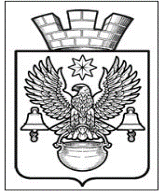 ПОСТАНОВЛЕНИЕАДМИНИСТРАЦИИКОТЕЛЬНИКОВСКОГО ГОРОДСКОГО ПОСЕЛЕНИЯКОТЕЛЬНИКОВСКОГО МУНИЦИПАЛЬНОГО РАЙОНАВОЛГОГРАДСКОЙ ОБЛАСТИОт                     16.12.2021                                                       № 870О предоставлении разрешения на отклонение от предельных параметров разрешенного строительства, реконструкции объектов капитального строительства для отдельного земельного участкаНа основании обращения от 19.11.2021г. вх. № 1277-ог Текучевой Веры Петровны, проживающей по адресу: Волгоградская область, Котельниковский район,  г. Котельниково, ул. Лиманная, д. 57, о разрешении на отклонение от предельных параметров разрешенного строительства на земельном участке, расположенном по адресу: Волгоградская область, Котельниковский район, г. Котельниково, ул. Лиманная, з/у 57а, с кадастровым номером 34:13:130018:2282, материалов о результатах проведения публичных слушаний, проведенных 16.12.2021г., руководствуясь ст. 28 Федерального закона от 06. 10. 2003 г. № 131-ФЗ «Об общих принципах организации местного самоуправления в Российской Федерации», решением Совета народных депутатов Котельниковского городского поселения от 19.08.2021г. №69/362 "Об утверждении Порядка организации и проведения публичных слушаний по проектам документов в сфере градостроительной деятельности в Котельниковском городском поселении Котельниковского муниципального района Волгоградской области», Правилами землепользования и застройки Котельниковского городского поселения, утвержденными решением Совета народных депутатов Котельниковского городского поселения от 30.07.2020г. №57/310, Уставом Котельниковского городского поселения, администрация Котельниковского городского поселенияПОСТАНОВЛЯЕТ:Разрешить отклонение от предельных параметров разрешенного строительства, реконструкции на земельном участке площадью 632.0 кв. м, с кадастровым номером 34:13:130018:2282, расположенном по адресу: Волгоградская область, Котельниковский район, г. Котельниково, ул. Лиманная, з/у 57а. Предельные параметры зданий строений сооружений для индивидуального жилищного строительства на: минимальная площадь земельного участка  300.0 кв. м.; минимальная ширина земельного участка вдоль фронта улицы-8.82 м; минимальный отступ зданий, строений, сооружений от передней границы земельного участка- 0.0 м.;  минимальный отступ зданий, строений, сооружений от боковой (северной) границы земельного участка- 0.84 м.; минимальный отступ зданий, строений, сооружений от боковой (южной) границы земельного участка- 0.93 м.; минимальный отступ зданий, строений, сооружений от задней границы земельного участка- 3.0 м.; предельное количество этажей надземной части зданий, строений, сооружений – 3 этажа; максимальный процент застройки в границах земельного участка- 75%.Рекомендовать Текучевой Вере Петровне опубликовать заключение о результатах публичных слушаний по вопросам градостроительной деятельности на территории Котельниковского городского поселения Котельниковского муниципального района Волгоградской области, состоявшихся 16.12.2021г. в соответствии с ч. 4 ст. 40 Градостроительного кодекса РФ.Настоящее постановление обнародовать путем размещения  на официальном сайте администрации Котельниковского городского поселения.Настоящее постановление вступает в силу с момента его подписания и опубликования. Глава  Котельниковскогогородского поселения                                                                                          А. Л. Федоров